		      FAITH THEOLOGICAL SEMINARY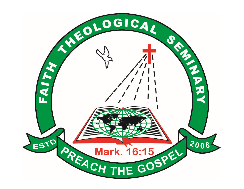                                          JOTSOMA, KOHIMA, NAGALAND					       Accredited by ATA 				         Recognized by H.Ed. Government of Nagaland	              Email: fts@ftskma.com            Website: www.ftskma.com							     Contact: +919436001730								Mailing Address:							P.O Box- 431, Kohima 797001								Nagaland, India 			LETTER OF RECOMMENDATION : 2				(Strictly confidential)Name of application…………………………………………………………….Attention: This Letter of Recommendation is to be filled out by a Teacher or Mentor and mailed directly to the Office of Faith Theological Seminary at fts@ftskma.com (Do not return this form to the applicant)How long have you known the applicant? …………………………………………………….What do you know about the applicant’s spiritual experience?………………………………………………………………………………………………….In what ways has the applicant been involved in Christian Service?………………………………………………………………………………………………….………………………………………………………………………………………………….Give your opinion about the applicant’s intellectual ability.…………………………………………………………………………………………………..…………………………………………………………………………………………………...Further comments you have regarding the applicant that would help us in our evaluation.…………………………………………………………………………………………………..Please tick one.I recommend the candidate highly.		(      )I recommend the candidate. 			(       )I recommend the candidate with reservation. 	(       )I do not recommend the candidate. 		(       )Date…………………. 					Signature………………………….Name ……………………………….Designation………………………..Address…………………………….………………………………………..……………………………………….Ph. No………………………………